№ п/пНаименование товара, работ, услугЕд. изм.Кол-воТехнические, функциональные характеристикиТехнические, функциональные характеристики№ п/пНаименование товара, работ, услугЕд. изм.Кол-воПоказатель (наименование комплектующего, технического параметра и т.п.)Описание, значение1.Детский игровой комплекс ДИК 2.252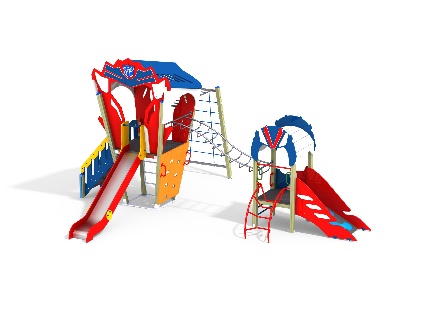 Шт. 11.Детский игровой комплекс ДИК 2.252Шт. 1Высота (мм.) 4000(± 10мм)1.Детский игровой комплекс ДИК 2.252Шт. 1Длина (мм.)7750(± 10мм)1.Детский игровой комплекс ДИК 2.252Шт. 1Ширина (мм.) 6300(± 10мм)1.Детский игровой комплекс ДИК 2.252Шт. 1Высота площадки (мм)700 и 1500.1.Детский игровой комплекс ДИК 2.252Шт. 1Применяемые материалыПрименяемые материалы1.Детский игровой комплекс ДИК 2.252Шт. 1СтолбыСтолб ДПК 100х100х600. 00.00.00.00 – 2 шт.Столб ДПК 100х100х3000. 00.00.00.00– 4 шт.Столб ДПК 100х100х2500. 00.00.00.00 – 2 шт.Столб ДПК 100х100х2000. 07.07.00.00 – 4 шт.Должны быть выполнены из древесно-полимерного композита (ДПК) сечением не менее 100х100 мм, иметь скругленный профиль с канавками. Столб должен иметь сотовую конструкцию с девятью полостями, с толщиной стенок не менее 7 мм. Центральная сота должна быть круглого сечения, по углам должны быть четыре соты квадратного сечения. Вес одного погонного метра должен быть не менее 6 кг.Снизу опорные столбы должны оканчиваться металлическими оцинкованными подпятниками, выполненными из листовой стали толщиной не менее 4 мм и из трубы диаметром не менее 42 мм с толщиной стенки не менее 3,2 мм. Подпятник должен заканчиваться монтажным круглым фланцем, выполненным из листовой стали толщиной не менее 3 мм, который бетонируется в землю1.Детский игровой комплекс ДИК 2.252Шт. 1Площадка башниВ количестве 3 шт. Площадки должны быть выполнены из ламинированной, противоскользящей, влагостойкой фанеры толщиной не менее 18 мм, одна размером не менее 1040х1040 мм площадью не менее 1 м², две размером не менее 1370х685 мм площадью не менее 0,93 м². Площадки должны опираться на брус сечением не менее 40х90 мм и на металлические перекладины из трубы сечением не менее 50х50 мм с толщиной стенки не менее 3 мм. Вязка опорного бруса со столбами осуществляется методом прямого одинарного глухого шипа, крепление нагелем.1.Детский игровой комплекс ДИК 2.252Шт. 1Лестница 1500В кол-ве 1 шт. Ступеньки должны быть выполнены из ламинированной противоскользящей, фанеры толщиной не менее 18 мм и деревянного бруса сечением не менее 40х90 мм. скрепленными между собой. Ступени должны устанавливаться в отфрезерованный паз в перилах. Перила должны быть выполнены из влагостойкой фанеры марки ФСФ, сорт не ниже 2/2, толщиной не менее 21 мм, с декоративными накладками толщиной не менее 12 мм. Для бетонирования должны использоваться металлические закладные детали из трубы сечением не менее 50х25 мм с толщиной стенки не менее 2 мм.1.Детский игровой комплекс ДИК 2.252Шт. 1Скат горки, высота 1500В кол-ве 1 шт. Верхний каркас ската должен быть выполнен из перемычек и продольных направляющих, изготовленных из профильной трубы сечением не менее 50х25 с толщиной стенки не менее 2,5 мм. Каркас должен быть утоплен в отфрезерованный паз фанерного борта.Желоб ската должен быть изготовлен из единого листа нержавеющей стали, толщиной не менее 1,5 мм. Дополнительная опора желоба должна обеспечиваться деревянными брусьями, сечением не менее 40х90 мм. Брусья и желоб должны вставляться в отфрезерованные пазы в бортах горки.Борта горки должны быть высотой не менее 120 мм, выполнены из влагостойкой фанеры марки ФСФ, сорт не ниже 2/2, толщиной не менее 21 мм. Боковые ограждения ската горки должны быть высотой не менее 700 мм, выполнены из влагостойкой фанеры марки ФСФ, сорт не ниже 2/2, толщиной не менее 21 мм.  Боковые ограждения должны быть оборудованы поручнем-ограничителем на высоте не менее 600 мм. Поручень должен быть выполнен из металлической трубы диаметром не менее 32 мм с толщиной стенки не менее 2,35 мм и двух штампованных ушек из стали толщиной не менее 4 мм.1.Детский игровой комплекс ДИК 2.252Шт. 1Лиана наклонная малаяВ кол-ве 1 шт. Боковые стойки лианы должны быть выполнены из металлической трубы диаметром не менее 42 мм с толщиной стенки не менее 3,2 мм, стойки должны заканчиваться монтажным круглым фланцем, выполненным из стали толщиной не менее 3 мм. Сверху боковых стоек должны быть приварены штампованные ушки из листовой стали толщиной не менее 4 мм. Между боковых стоек должны быть приварены гнутые ступени, в количестве четырёх штук, изготовленных из металлической трубы диаметром не менее 32 мм с толщиной стенки не менее 2,35 мм.1.Детский игровой комплекс ДИК 2.252Шт. 1Рукоход прямой 2000 ммВ кол-ве 1 шт. Рукоход должен быть выполнен из совокупности металлических труб диметром не менее 32 мм и 42 мм (с толщиной стенки не менее 2,35 мм), трубы сечением не менее 50х50 мм (с толщиной стенки не менее 3 мм) и с четырьмя штампованными ушками, выполненными из листовой стали толщиной не менее 3 мм.1.Детский игровой комплекс ДИК 2.252Шт. 1Рукоход 2600 мм с перепадомВ кол-ве 1 шт. Рукоход должен быть выполнен из совокупности металлических труб диметром не менее 40 мм с толщиной стенки не менее 2,5 мм, трубы диаметром не менее 26 мм с толщиной стенки не менее 2,35 мм. и четырех штампованных ушек, выполненных из листовой стали толщиной не менее 4 мм.1.Детский игровой комплекс ДИК 2.252Шт. 1Альпинистская стенка трапеция 1460х1400 ммВ кол-ве 1 шт. Стенка должна быть выполнена из влагостойкой фанеры марки ФСФ, сорт не ниже 2/2, толщиной не менее 21 мм и иметь вырезы для лазания.1.Детский игровой комплекс ДИК 2.252Шт. 1КрышиВ кол-ве 2 шт. Одна крыша должна состоять из фанерных элементов, которые вставляются в отфрезерованные пазы двух фасадов. К фасадам должны крепиться декоративные фанерные накладки.Вторая крыша должна состоять из двух фанерных скатов и четырёх фасадов, два из которых также являются стенками башни. На крыше должен крепиться элемент с художественно оформленной поверхностью. Изображение должно быть нанесено при помощи полноцветной ультрафиолетовой печати.1.Детский игровой комплекс ДИК 2.252Шт. 1Трап фигурный фанерный H=700В кол-ве 1 шт. Должен состоять из двух бортиков, площадки и накладки фигурной. Бортики должны быть выполнены из влагостойкой фанеры марки ФСФ, сорт не ниже 2/2, толщиной не менее 21 мм.  Накладка фигурная должна быть выполнена из влагостойкой фанеры марки ФСФ, сорт не ниже 2/2, толщиной не менее 12 мм. Площадка трапа должна быть выполнена из ламинированной, противоскользящей, влагостойкой фанеры толщиной не менее 18 мм.1.Детский игровой комплекс ДИК 2.252Шт. 1Сетка трапеция 2035х1440 ммВ кол-ве 1 шт. Сетка должна быть выполнена из полипропиленового армированного каната, скрепленного между собой антивандальной и безопасной пластиковой стяжкой троса.1.Детский игровой комплекс ДИК 2.252Шт. 1Ручка вспомогательнаяВ кол-ве 10 шт. Ручка должна быть изготовлена из металлической трубы диметром не менее 22 мм с толщиной стенки не менее 2.5 мм и двух штампованных ушек, выполненных из листовой стали толщиной не менее 4 мм, под 4 самореза. Вся металлическая поверхность обрезинена слоем яркой однородной резины, толщина резинового слоя ручки не менее 5 мм. Обрезинивание металла должно быть выполнено методом литья под давлением. Внешняя поверхность резины должна иметь фактуру шагрени. Температура эксплуатации прорезиненной ручки должна быть от -50°С до +60°С. Резиновая поверхность ручки должна препятствовать соскальзыванию руки и исключать примерзание мягких тканей человека в холодное время года. За счет обрезинивания должна достигаться более высокая травмобезопасность, атмосферостойкость и износостойкость оборудования.1.Детский игровой комплекс ДИК 2.252Шт. 1Перекладина 32х900В кол-ве 3 шт. Перекладина должна быть выполнена из металлической трубы диметром не менее 32 мм с толщиной стенки не менее 2,35 мм. С обеих сторон к трубе должны быть приварены штампованные ушки, выполненные из листовой стали толщиной не менее 4 мм.1.Детский игровой комплекс ДИК 2.252Шт. 1Шведская стенка-трапецияВ кол-ве 1 шт.  Должна быть выполнена из металлической трубы диметром не менее 32 мм с толщиной стенки не менее 2,35 мм и из листовой стали толщиной не менее 4 мм.1.Детский игровой комплекс ДИК 2.252Шт. 1МатериалыДревесно-полимерные композиты (ДПК) - материалы, где древесина смешивается с мономерами, которые затем полимеризуются и смешиваются с древесиной в процессе экструзии для приобретения требуемых свойств.Преимущество перед деревянным брусом:- Не растрескивается и не деформируется, её не выкручивает под воздействием условий окружающей среды, соленой воды или слабых щелочей и кислот (хлорка).- Полное отсутствие проблем с гнилью и плесенью. В процессе производства древесно-полимерного композита волокна древесины покрываются пленкой из полимеров, что защищает их от воздействия бактерий и грибков и сохраняет привлекательный вид изделия в течение длительного срока эксплуатации. При этом покрытию не нужны ни лак, ни специальная пропитка, ни другие специальные средства.- Стойкий цвет доски даже при длительном воздействии ультрафиолета обеспечивается качественными красителями при её производстве.- Брус из древесно-полимерного композита экологичен, так как качественные полимеры не выделяют в атмосферу летучие вещества и не имеют неприятного запаха.- Пожаробезопасность — материал не поддерживает горение.Изделия из ДПК отличаются высокой атмосферной, механической и химической устойчивостью, влаго- и водостойкостью, не подвержены короблению и растрескиванию. Хорошо держат металлический крепёж и не вызывают его коррозии. Клееный деревянный брус и деревянные бруски должны быть выполнены из сосновой древесины, подвергнуты специальной обработке и сушке до мебельной влажности 7-10%, тщательно отшлифованы со всех сторон и покрашены в заводских условиях профессиональными двух компонентными красками.Влагостойкая фанера должна быть марки ФСФ сорт не ниже 2/2 и окрашена двухкомпонентной краской, специально предназначенной для применения на детских площадках, стойкой к сложным погодным условиям, истиранию, устойчивой к воздействию ультрафиолета и влаги. Металл покрашен полимерной порошковой краской. Заглушки пластиковые. Канат полипропиленовый армированный. Все метизы оцинкованы.1.Детский игровой комплекс ДИК 2.252Шт. 1ОписаниеДетский игровой комплекс состоит из двух башен. На одной башне установлена лестница, горка, альпинистская стенка, ограждение, ручки вспомогательные и внешняя сетка полипропиленовая соединенная с башней рукоходом. На другой башне установлены трап, лиана, шведская стенка, ручки вспомогательные и ограждение.  Башни соединены между собой рукоходом. Все резьбовые соединения должны быть закрыты пластиковыми заглушками.